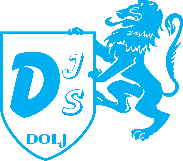 Rezultatul probei scrise din cadrul examenului organizat în data de 26.03.2024 pentru  promovarea în grad profesional imediat superior celui deținut, a unui funcționar public de execuţiedin cadrul D.J.S.T. Dolj- Compartiment  Contabilitate-Salarii-Resurse UmaneData afişării: 26.03.2024 ora: 14,00*Notă :Promovarea probei scrise este obligatorie pentru susţinerea interviului.Candidaţii declaraţi ADMIŞI (cei care au obţinut punctajul de cel puţin minim 50 puncte la proba scrisă), se vor prezenta în data de 27.03.2024, ora 10,00 pentru susţinerea interviului la la sediul D.J.S.T. Dolj din  Str. Gh. Doja, nr. 2, Craiova, etaj 1 - birou Compartiment Resurse Umane.Candidaţii nemulţumiţi de rezultatul obţinut pot face contestaţie în termen de o zi lucrătoare de la data şi ora afişării la secretarul comisiei de soluţionare a contestaţiilor.Secretar comisie examen : Ștefănescu Roxana – consilier superiorNr. crt.Număr și data înregistrare dosarPunctaj proba scrisăRezultatul probei scriseAdmis/Respins1.384/04.03.202491,33 ADMIS